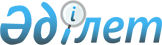 Қазақстан Республикасы Үкіметінің кейбір шешімдеріне өзгерістер енгізу туралыҚазақстан Республикасы Үкіметінің 2010 жылғы 1 сәуірдегі № 269 Қаулысы

      Қазақстан Республикасының Үкіметі ҚАУЛЫ ЕТЕДІ:



      1. Қоса беріліп отырған Қазақстан Республикасы Үкіметінің шешімдеріне енгізілетін өзгерістер бекітілсін.



      2. Осы қаулы қол қойылған күнінен бастап қолданысқа енгізіледі.      Қазақстан Республикасының

      Премьер-Министрі                                 К. МәсімовҚазақстан Республикасы

Үкіметінің     

2010 жылғы 1 сәуірдегі

№ 289 қаулысымен 

бекітілген      

Қазақстан Республикасы Үкіметінің кейбір шешімдеріне

енгізілетін өзгерістер

      1. «Акциялардың мемлекеттік пакеттеріне мемлекеттік меншіктің түрлері және ұйымдарға қатысудың мемлекеттік үлестері туралы» Қазақстан Республикасы Үкіметінің 1999 жылғы 12 сәуірдегі № 405 қаулысында (Қазақстан Республикасының ПҮАЖ-ы, 1999 ж., № 13, 124-құжат):



      көрсетілген қаулымен бекітілген акцияларының мемлекеттік пакеттері мен үлестері республикалық меншікке жатқызылған акционерлік қоғамдар мен шаруашылық серіктестіктердің тізбесінде:



      реттік нөмірі 21-67-жол жаңа редакцияда жазылсын:

      «21-67 «Қазақстан Республикасы Ішкі істер органдарының медиа орталығы» ЖШС».



      2. «Республикалық меншіктегі ұйымдар акцияларының мемлекеттік пакеттері мен мемлекеттік үлестеріне иелік ету және пайдалану жөніндегі құқықтарды беру туралы» Қазақстан Республикасы Үкіметінің 1999 жылғы 27 мамырдағы № 659 қаулысында:



      көрсетілген қаулымен бекітілген иелік ету және пайдалану құқығы салалық министрліктерге, өзге де мемлекеттік органдарға берілетін республикалық меншік ұйымдарындағы акциялардың мемлекеттік пакеттерінің және қатысудың мемлекеттік үлестерінің тізбесінде:

      «Қазақстан Республикасы Ішкі істер министрлігіне» деген бөлімде:



      реттік нөмірі 266-5-жол жаңа редакцияда жазылсын:

      «266-5 «Қазақстан Республикасы Ішкі істер органдарының медиа орталығы» ЖШС».



      3. «Қазақстан Республикасы Ішкі істер министрлігінің мәселелері» туралы Қазақстан Республикасы Үкіметінің 2005 жылғы 22 маусымдағы № 607 қаулысында (Қазақстан Республикасының ПҮАЖ-ы, 2005 ж., № 25, 311-құжат):



      көрсетілген қаулымен бекітілген Қазақстан Республикасы Ішкі істер министрлігінің қарамағындағы ұйымдардың тізбесінде:



      «4. Жауапкершілігі шектеулі серіктестік» деген бөлімнің 1-тармағы жаңа редакцияда жазылсын:

      «Қазақстан Республикасы Ішкі істер органдарының медиа орталығы» жауапкершілігі шектеулі серіктестігі».



      4. Күші жойылды - ҚР Үкіметінің 28.08.2015 № 683 қаулысымен.



      5. Күші жойылды - ҚР Үкіметінің 2012.03.19 № 340 (алғашқы ресми жарияланған күнінен бастап қолданысқа енгізіледі) Қаулысымен.
					© 2012. Қазақстан Республикасы Әділет министрлігінің «Қазақстан Республикасының Заңнама және құқықтық ақпарат институты» ШЖҚ РМК
				